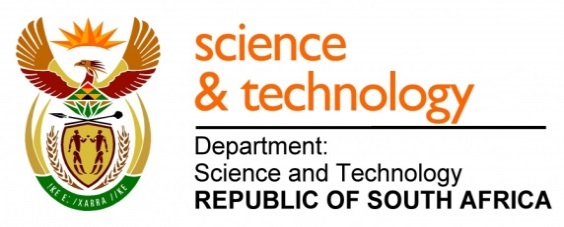 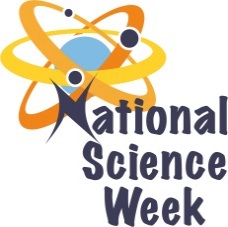 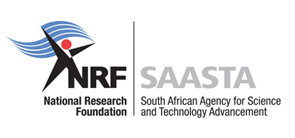 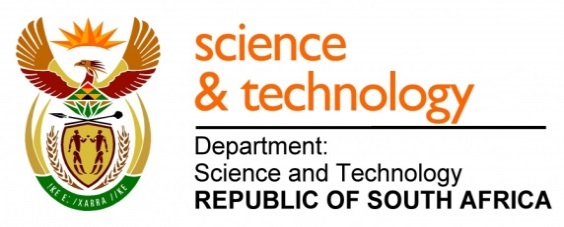 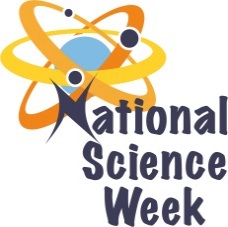 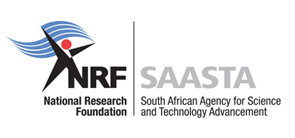 ORGANISATION NAME: 	ORGANISATION NAME: 	ORGANISATION NAME: 	>(UNISA) I-SET Community Engagement Project>(UNISA) I-SET Community Engagement Project>(UNISA) I-SET Community Engagement Project>(UNISA) I-SET Community Engagement Project>(UNISA) I-SET Community Engagement Project>(UNISA) I-SET Community Engagement ProjectCONNECT WITH US ONLINECONNECT WITH US ONLINECONNECT WITH US ONLINETwitter: >>>>>CONNECT WITH US ONLINECONNECT WITH US ONLINECONNECT WITH US ONLINEFacebook:>isetlego unisa>isetlego unisa>isetlego unisa>isetlego unisa>isetlego unisaCONNECT WITH US ONLINECONNECT WITH US ONLINECONNECT WITH US ONLINEWebsite: >>>>>DATE OF ACTIVITYDISTRICT WHERE ACTIVITY BEING HELDVENUE WHERE ACTIVITY IS TAKING PLACEACTIVITIES (Provide a short description of the activity)ACTIVITIES (Provide a short description of the activity)TARGET AUDIENCETIMESLOTCONTACT PERSONEMAIL ADDRESSPHONE NUMBERBOOKING REQUIRED(YES OR NO)8 August 2017GPI-SET Robotics Hub, UNISA Science CampusTour 1:10h00-12h00 I-SET Robotics (AMA-zing Tour)13h00-15h00 UNISA Science Campus Guided Tour with Guest Appearance for AcademicTour 2:10h00-12h00 UNISA Science Campus Guided Tour with Guest Appearance for Academic13h00-15h00 I-SET Robotics (AMA-zing Tour)Tour 1:10h00-12h00 I-SET Robotics (AMA-zing Tour)13h00-15h00 UNISA Science Campus Guided Tour with Guest Appearance for AcademicTour 2:10h00-12h00 UNISA Science Campus Guided Tour with Guest Appearance for Academic13h00-15h00 I-SET Robotics (AMA-zing Tour)Learners at Community Schools10h00-15h00Patricia Gouws gouwspm@unisa.ac.zaBy invitation9 AugustGPI-SET Robotics Hub, UNISA Science CampusTour 1:10h00-12h00 I-SET Robotics (AMA-zing Tour)13h00-15h00 UNISA Science Campus Guided Tour with Guest Appearance for AcademicTour 2:10h00-12h00 UNISA Science Campus Guided Tour with Guest Appearance for Academic13h00-15h00 I-SET Robotics (AMA-zing Tour)Tour 1:10h00-12h00 I-SET Robotics (AMA-zing Tour)13h00-15h00 UNISA Science Campus Guided Tour with Guest Appearance for AcademicTour 2:10h00-12h00 UNISA Science Campus Guided Tour with Guest Appearance for Academic13h00-15h00 I-SET Robotics (AMA-zing Tour)Public10h00-15h00Patricia Gouws gouwspm@unisa.ac.zaYes9 AugustGPChildren’s Home Visit10h00-12h00 I-SET Robotics (AMA-zing Tour)10h00-12h00 I-SET Robotics (AMA-zing Tour)Children’s home10h00-12h00Patricia Gouws gouwspm@unisa.ac.zaBy appointment10August 2017GPI-SET Robotics Hub, UNISA Science CampusTour 1:10h00-12h00 I-SET Robotics (AMA-zing Tour)13h00-15h00 UNISA Science Campus Guided Tour with Guest Appearance for AcademicTour 2:10h00-12h00 UNISA Science Campus Guided Tour with Guest Appearance for Academic13h00-15h00 I-SET Robotics (AMA-zing Tour)Tour 1:10h00-12h00 I-SET Robotics (AMA-zing Tour)13h00-15h00 UNISA Science Campus Guided Tour with Guest Appearance for AcademicTour 2:10h00-12h00 UNISA Science Campus Guided Tour with Guest Appearance for Academic13h00-15h00 I-SET Robotics (AMA-zing Tour)Learners at Community Schools10h00-15h00Patricia Gouws gouwspm@unisa.ac.zaBy invitation11 August 2017GPI-SET Robotics Hub, UNISA Science CampusTour 1:10h00-12h00 I-SET Robotics (AMA-zing Tour)13h00-15h00 UNISA Science Campus Guided Tour with Guest Appearance for AcademicTour 2:10h00-12h00 UNISA Science Campus Guided Tour with Guest Appearance for Academic13h00-15h00 I-SET Robotics (AMA-zing Tour)Tour 1:10h00-12h00 I-SET Robotics (AMA-zing Tour)13h00-15h00 UNISA Science Campus Guided Tour with Guest Appearance for AcademicTour 2:10h00-12h00 UNISA Science Campus Guided Tour with Guest Appearance for Academic13h00-15h00 I-SET Robotics (AMA-zing Tour)Learners at Community Schools10h00-15h00Patricia Gouws gouwspm@unisa.ac.zaBy invitation12 August 2017GPI-SET Robotics Hub, UNISA Science CampusTour 1:10h00-12h00 I-SET Robotics (AMA-zing Tour)13h00-15h00 UNISA Science Campus Guided Tour with Guest Appearance for AcademicTour 2:10h00-12h00 UNISA Science Campus Guided Tour with Guest Appearance for Academic13h00-15h00 I-SET Robotics (AMA-zing Tour)Tour 1:10h00-12h00 I-SET Robotics (AMA-zing Tour)13h00-15h00 UNISA Science Campus Guided Tour with Guest Appearance for AcademicTour 2:10h00-12h00 UNISA Science Campus Guided Tour with Guest Appearance for Academic13h00-15h00 I-SET Robotics (AMA-zing Tour)Public10h00-15h00Patricia Gouws gouwspm@unisa.ac.zaYes12 AugustNWMyCareerCorner Mabopane10h00-15h00 I-SET Robotics Workshop (AMA-zing Tour)10h00-15h00 I-SET Robotics Workshop (AMA-zing Tour)Public10h00-15h00Patricia Gouws gouwspm@unisa.ac.zaBy appointment